Уважаемые руководители!Союз рынков России с участием Минпромторга России и РосАгроМаркета проводит Всероссийскую конференцию на тему: «Оптовые и розничные рынки в условиях глобализации: задачи и направления развития» Конференция состоится с 15 по  17 апреля 2020 года по адресу: Москва, Измайловское шоссе, д. 71, ГК «Измайлово», корпус Альфа, конференц – зал № 7 (VIP).В рамках Конференции будут подведены итоги Всероссийского конкурса на «Лучшее предприятие торговли продовольственными товарами в Российской Федерации» за 2019 год с вручением Дипломов победителям Конкурса. Информация о Конкурсе размещена на сайте Союза рынков России www.souzopr.ru.Приглашаем принять участие в работе Всероссийский конференции руководителей оптовых и розничных рынков, предприятий торговли и общественного питания, сельскохозяйственных и кооперативных организаций, представителей региональных органов власти и местного самоуправления.Заявку на участие в работе Конференции просим направить по электронной почте до 31 марта 2020 года.Email: souzopr@yandex.ru; тел./факс: (495) 649-33-60, моб. (926) 466-98-44.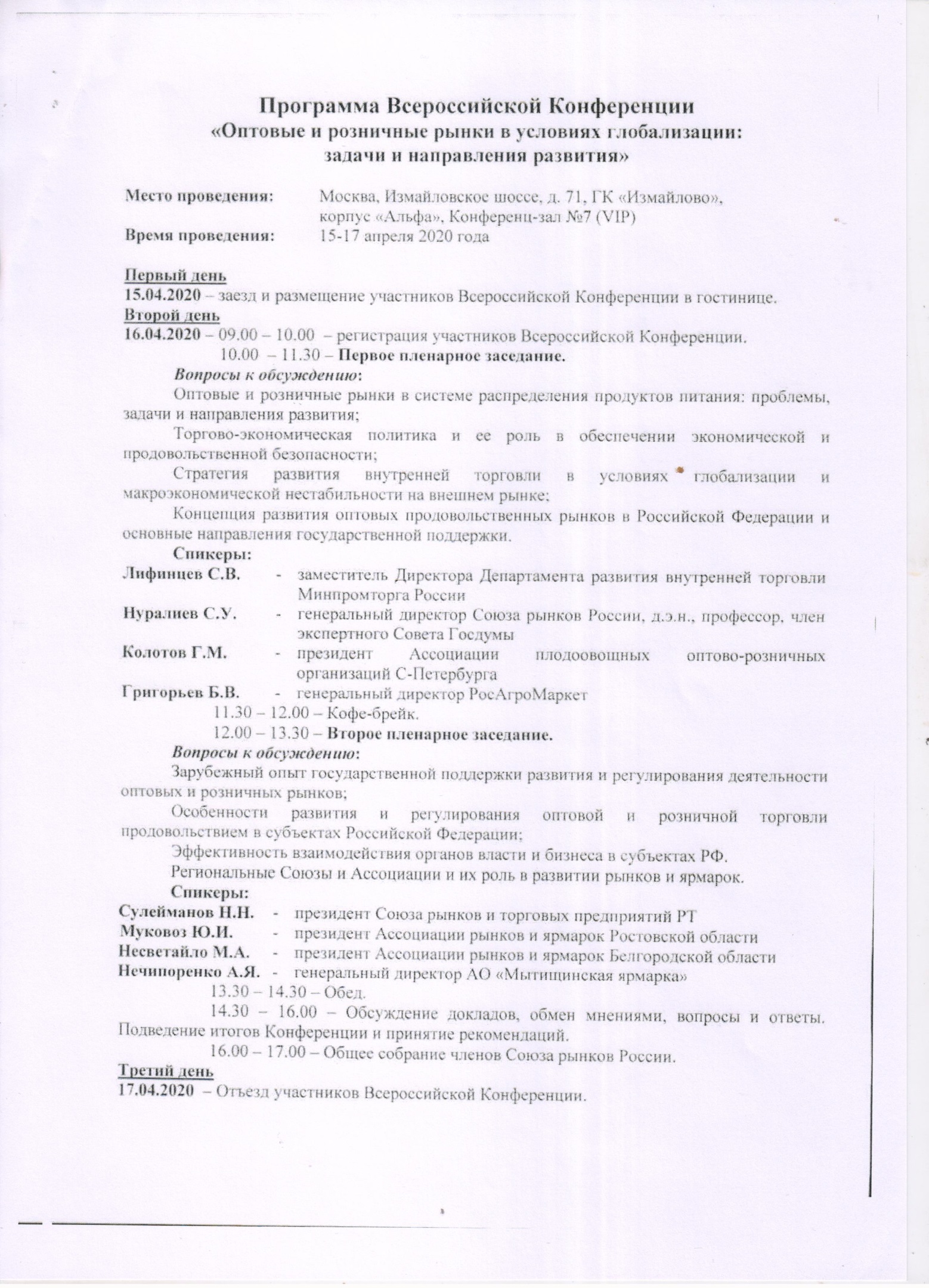 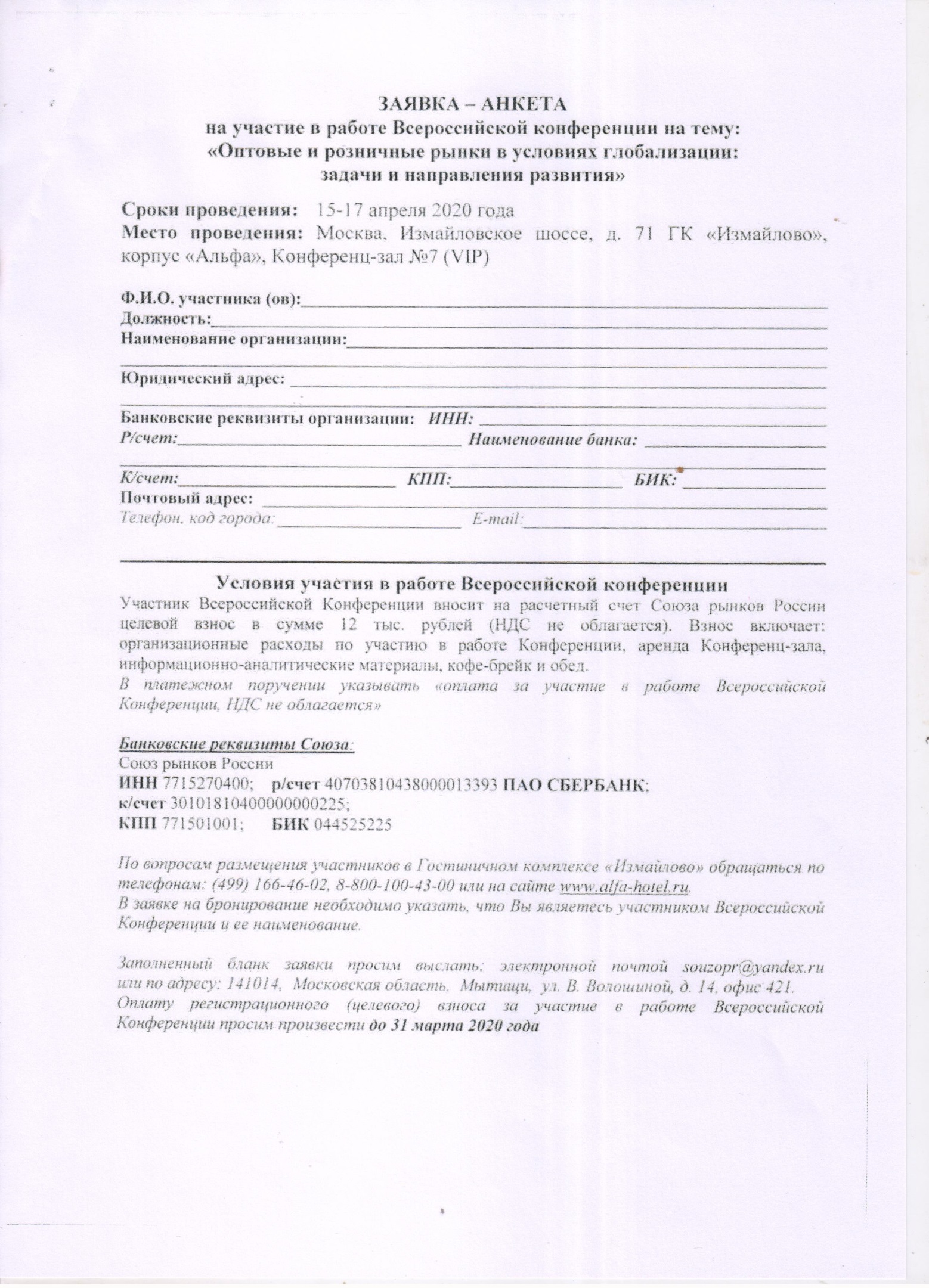 